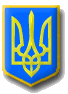 ЛИТОВЕЗЬКА    СІЛЬСЬКА РАДАВОЛИНСЬКА ОБЛАСТЬ, ІВАНИЧІВСЬКИЙ     РАЙОН                                            Сьомого скликанняР І Ш Е Н Н ЯВід  14 серпня 2019 року                 с.Литовеж                                     № 28/ 44Про звіт сільського голови про роботу Литовезької сільської ради ОТГ        Заслухавши звіт сільського голови Іванчука Івана Івановича про роботу Литовезької сільської ради об’єднаної територіальної громади та керуючись ст. 26 Закону України «Про місцеве самоврядування в Україні», Литовезька  сільська рада В И Р І Ш И Л А:  	Звіт сільського голови Іванчука І.І. про роботу Литовезької сільської ради об’єднаної територіальної громади прийняти до уваги.Сільський голова                                                                             І.І.Іванчук